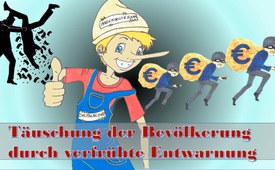 Täuschung der Bevölkerung durch verfrühte Entwarnung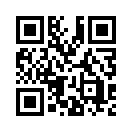 Kurz nach der Ost-Erweiterung des Schengen-Raumes gab das deutsche Innenministerium schon Entwarnung: „Die Sorgen der Menschen im grenznahen Raum haben sich nicht bewahrheitet.“ Die Leitmedien verbreiteten dazu Schlagzeilen wie „Offene Grenze senkt Kriminalität“. Doch die Bilanz der Polizei aus dem Jahr 2012 spricht eine ganz andere Sprache …Nach nur drei Monaten Ost-Erweiterung gab das deutsche Innenministerium schon Entwarnung: „Die Sorgen der Menschen im grenznahen Raum haben sich nicht bewahrheitet. Das haben die ersten 100 Tage gezeigt. Unsere Polizisten machen ihre Arbeit gut und verlässlich.“ Die Leitmedien verbreiten Schlagzeilen wie „Offene Grenze senkt Kriminalität“, so die WELT. Der Chef der Bundespolizeigewerkschaft, Rüdiger Reedwisch, kritisierte dieses Vorgehen scharf: „Es fehlen immer noch verlässliche Zahlen zur Entwicklung der Kleinkriminalität, um ein Lagebild zu erstellen“, das Innenministerium rücke keine offiziellen Statistiken heraus und habe den Polizeidienststellen einen Maulkorb erteilt. Im Jahr 2012 fiel die Bilanz der Polizei dann bitter aus. Die „grenzüberschreitende Kriminalität“ – Autodiebstähle, Einbrüche, Schleusertum, Waffen- und Drogenhandel – hatte enorm zugenommen. Die tschechischbayrische Grenze wurde zum Hauptumschlagplatz für Crystal Speed – das ist eine gefährliche, rasch abhängig machende
Droge, die zu psychischen Erkrankungen führt – während entlang der deutsch-polnischen Grenze im großen Stil Autos, Baumaschinen und Traktoren verschwanden. Auch Solarparks und Geldautomaten wurden geplündert. Fazit: Erst wurden die Menschen im grenznahen Raum betreffs „Schengen“ hinterhältig getäuscht – und dann mit den Folgen alleine gelassen!von mol./ukn.Quellen:https://www.welt.de/politik/deutschland/article13864739/Offene-Grenzen-erfreuen-besonders-Kriminelle.html
Buch: Lügenpresse von Markus Gärtner S.69-70Das könnte Sie auch interessieren:#Schengen - Das Schengen-Abkommen - www.kla.tv/SchengenKla.TV – Die anderen Nachrichten ... frei – unabhängig – unzensiert ...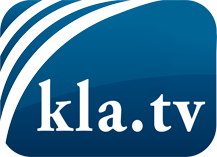 was die Medien nicht verschweigen sollten ...wenig Gehörtes vom Volk, für das Volk ...tägliche News ab 19:45 Uhr auf www.kla.tvDranbleiben lohnt sich!Kostenloses Abonnement mit wöchentlichen News per E-Mail erhalten Sie unter: www.kla.tv/aboSicherheitshinweis:Gegenstimmen werden leider immer weiter zensiert und unterdrückt. Solange wir nicht gemäß den Interessen und Ideologien der Systempresse berichten, müssen wir jederzeit damit rechnen, dass Vorwände gesucht werden, um Kla.TV zu sperren oder zu schaden.Vernetzen Sie sich darum heute noch internetunabhängig!
Klicken Sie hier: www.kla.tv/vernetzungLizenz:    Creative Commons-Lizenz mit Namensnennung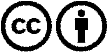 Verbreitung und Wiederaufbereitung ist mit Namensnennung erwünscht! Das Material darf jedoch nicht aus dem Kontext gerissen präsentiert werden. Mit öffentlichen Geldern (GEZ, Serafe, GIS, ...) finanzierte Institutionen ist die Verwendung ohne Rückfrage untersagt. Verstöße können strafrechtlich verfolgt werden.